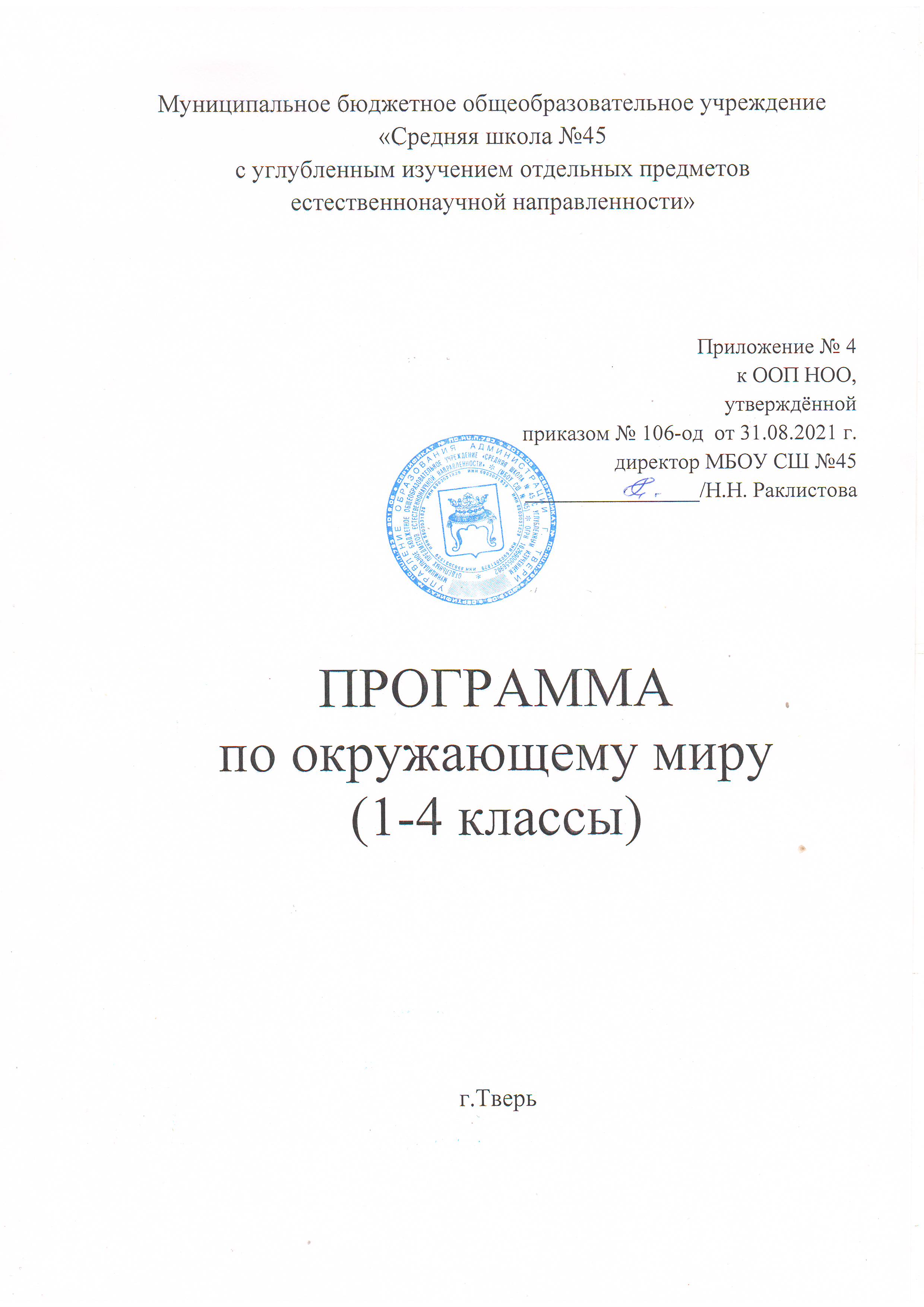 1. Планируемые результаты освоения учебного предметаВ результате изучения курса «Окружающий мир» обучающиеся на уровне начального общего образования:- получат возможность расширить, систематизировать и углубить исходные представления о природных и социальных объектах и явлениях как компонентах единого мира, овладеть основами практико-ориентированных знаний о природе, человеке и обществе, приобрести целостный взгляд на мир в его органичном единстве и разнообразии природы, народов, культур и религий;- обретут чувство гордости за свою Родину, российский народ и его историю, осознают свою этническую и национальную принадлежность в контексте ценностей многонационального российского общества, а также гуманистических и демократических ценностных ориентаций, способствующих формированию российской гражданской идентичности;- приобретут опыт эмоционально окрашенного, личностного отношения к миру природы и культуры; ознакомятся с началами естественных и социально-гуманитарных наук в их единстве и взаимосвязях, что даст учащимся ключ (метод) к осмыслению личного опыта, позволит сделать восприятие явлений окружающего мира более понятными, знакомыми и предсказуемыми, определить свое место в ближайшем окружении;- получат возможность осознать свое место в мире на основе единства рационально-научного познания и эмоционально-ценностного осмысления личного опыта общения с людьми, обществом и природой, что станет основой уважительного отношения к иному мнению, истории и культуре других народов;- познакомятся с некоторыми способами изучения природы и общества, начнут осваивать умения проводить наблюдения в природе, ставить опыты, научатся видеть и понимать некоторые причинно-следственные связи в окружающем мире и неизбежность его изменения под воздействием человека, в том числе на многообразном материале природы и культуры родного края, что поможет им овладеть начальными навыками адаптации в динамично изменяющемся и развивающемся мире;- получат возможность приобрести базовые умения работы с ИКТ-средствами, поиска информации в электронных источниках и контролируемом Интернете, научатся создавать сообщения в виде текстов, аудио- и видеофрагментов, готовить и проводить небольшие презентации в поддержку собственных сообщений;- примут и освоят социальную роль обучающегося, для которой характерно развитие мотивов учебной деятельности и формирование личностного смысла учения, самостоятельности и личной ответственности за свои поступки, в том числе в информационной деятельности, на основе представлений о нравственных нормах, социальной справедливости и свободе.В результате изучения курса выпускники заложат фундамент своей экологической и культурологической грамотности, получат возможность научиться соблюдать правила поведения в мире природы и людей, правила здорового образа жизни, освоят элементарные нормы адекватного природо- и культуросообразного поведения в окружающей природной и социальной среде.Человек и природаВыпускник научится:узнавать изученные объекты и явления живой и неживой природы;описывать на основе предложенного плана изученные объекты и явления живой и неживой природы, выделять их существенные признаки;сравнивать объекты живой и неживой природы на основе внешних признаков или известных характерных свойств и проводить простейшую классификацию изученных объектов природы;проводить несложные наблюдения в окружающей среде и ставить опыты, используя простейшее лабораторное оборудование и измерительные приборы; следовать инструкциями правилам техники безопасности при проведении наблюдений и опытов;использовать естественно­научные тексты (на бумажных и электронных носителях, в том числе в контролируемом Интернете) с целью поиска и извлечения информации, ответов на вопросы, объяснений, создания собственных устных или письменных высказываний;использовать различные справочные издания (словарь по естествознанию, определитель растений и животных на основе иллюстраций, атлас карт, в том числе и компьютерные издания) для поиска необходимой информации;использовать готовые модели (глобус, карту, план) для объяснения явлений или описания свойств объектов;обнаруживать простейшие взаимосвязи между живой и неживой природой, взаимосвязи в живой природе; использовать их для объяснения необходимости бережного отношения к природе;определять характер взаимоотношений человека и природы, находить примеры влияния этих отношений на природные объекты, здоровье и безопасность человека;понимать необходимость здорового образа жизни, соблюдения правил безопасного поведения; использовать знания о строении и функционировании организма человека для сохранения и укрепления своего здоровья.Выпускник получит возможность научиться:использовать при проведении практических работ инструменты ИКТ (фото- и видеокамеру, микрофон и др.) для записи и обработки информации, готовить небольшие презентации по результатам наблюдений и опытов;моделировать объекты и отдельные процессы реального мира с использованием виртуальных лабораторий и механизмов, собранных из конструктора;осознавать ценность природы и необходимость нести ответственность за ее сохранение, соблюдать правила экологичного поведения в школе и в быту (раздельный сбор мусора, экономия воды и электроэнергии) и природной среде;пользоваться простыми навыками самоконтроля самочувствия для сохранения здоровья; осознанно соблюдать режим дня, правила рационального питания и личной гигиены;выполнять правила безопасного поведения в доме, на улице, природной среде, оказывать первую помощь при несложных несчастных случаях;планировать, контролировать и оценивать учебные действия в процессе познания окружающего мира в соответствии с поставленной задачей и условиями ее реализации.Человек и обществоВыпускник научится:узнавать государственную символику Российской Федерации и своего региона; описывать достопримечательности столицы и родного края; находить на карте мира Российскую Федерацию, на карте России Москву, свой регион и его главный город;различать прошлое, настоящее, будущее; соотносить изученные исторические события с датами, конкретную дату с веком; находить место изученных событий на «ленте времени»;используя дополнительные источники информации (на бумажных и электронных носителях, в том числе в контролируемом Интернете), находить факты, относящиеся к образу жизни, обычаям и верованиям своих предков; на основе имеющихся знаний отличать реальные исторические факты от вымыслов;оценивать характер взаимоотношений людей в различных социальных группах (семья, группа сверстников, этнос), в том числе с позиции развития этических чувств, доброжелательности и эмоционально­нравственной отзывчивости, понимания чувств других людей и сопереживания им;использовать различные справочные издания (словари, энциклопедии) и детскую литературу о человеке и обществе с целью поиска информации, ответов на вопросы, объяснений, для создания собственных устных или письменных высказываний.Выпускник получит возможность научиться:осознавать свою неразрывную связь с разнообразными окружающими социальными группами;ориентироваться в важнейших для страны и личности событиях и фактах прошлого и настоящего; оценивать их возможное влияние на будущее, приобретая тем самым чувство исторической перспективы;наблюдать и описывать проявления богатства внутреннего мира человека в его созидательной деятельности на благо семьи, в интересах  образовательной организации, социума, этноса, страны;проявлять уважение и готовность выполнять совместно установленные договоренности и правила, в том числе правила общения со взрослыми и сверстниками в официальной обстановке; участвовать в коллективной коммуникативной деятельности в информационной образовательной среде;определять общую цель в совместной деятельности и пути ее достижения; договариваться о распределении функций и ролей; осуществлять взаимный контроль в совместной деятельности; адекватно оценивать собственное поведение и поведение окружающих.2. Содержание учебного предметаЧеловек и природаПрирода. Природные объекты и предметы, созданные человеком. Неживая и живая природа. Признаки предметов (цвет, форма, сравнительные размеры и др.). Примеры явлений природы: смена времен года, снегопад, листопад, перелеты птиц, смена времени суток, рассвет, закат, ветер, дождь, гроза.Вещество. Разнообразие веществ в окружающем мире. Примеры веществ: соль, сахар, вода, природный газ. Твердые тела, жидкости, газы. Простейшие практические работы с веществами, жидкостями, газами.Звезды и планеты. Солнце – ближайшая к нам звезда, источник света и тепла для всего живого на Земле. Земля – планета, общее представление о форме и размерах Земли. Глобус как модель Земли. Географическая карта и план. Материкии океаны, их названия, расположение на глобусе и карте. Важнейшие природные объекты своей страны, района. Ориентирование на местности. Компас.Смена дня и ночи на Земле. Вращение Земли как причина смены дня и ночи. Времена года, их особенности (на основе наблюдений). Обращение Земли вокруг Солнца как причина смены времен года. Смена времен года в родном крае на основе наблюдений.Погода, ее составляющие (температура воздуха, облачность, осадки, ветер). Наблюдение за погодой своего края. Предсказание погоды и его значение в жизни людей.Формы земной поверхности: равнины, горы, холмы, овраги (общее представление, условное обозначение равнин и гор на карте). Особенности поверхности родного края (краткая характеристика на основе наблюдений).Водоемы, их разнообразие (океан, море, река, озеро, пруд); использование человеком. Водоемы родного края (названия, краткая характеристика на основе наблюдений).Воздух – смесь газов. Свойства воздуха. Значение воздуха для растений, животных, человека.Вода. Свойства воды. Состояния воды, ее распространение в природе, значение для живых организмов и хозяйственной жизни человека. Круговорот воды в природе.Полезные ископаемые, их значение в хозяйстве человека, бережное отношение людей к полезным ископаемым. Полезные ископаемые родного края (2–3 примера).Почва, ее состав, значение для живой природы и для хозяйственной жизни человека.Растения, их разнообразие.части растения (корень, стебель, лист, цветок, плод, семя). Условия, необходимые для жизни растения (свет, тепло, воздух, вода). Наблюдение роста растений, фиксация изменений. Деревья, кустарники, травы. Дикорастущие и культурные растения. Роль растений в природе и жизни людей, бережное отношение человека к растениям. Растения родного края, названия и краткая характеристика на основе наблюдений.Грибы: съедобные и ядовитые. Правила сбора грибов.Животные, их разнообразие. Условия, необходимые для жизни животных (воздух, вода, тепло, пища). Насекомые, рыбы, птицы, звери, их отличия. Особенности питания разных животных (хищные, растительноядные, всеядные). Размножение животных (насекомые, рыбы, птицы, звери). Дикие и домашние животные. Роль животных в природе и жизни людей, бережное отношение человека к животным. Животные родного края, их названия, краткая характеристика на основе наблюдений.Лес, луг, водоем – единство живой и неживой природы (солнечный свет, воздух, вода, почва, растения, животные).Круговорот веществ. Взаимосвязи в природном сообществе: растения – пища и укрытие для животных; животные – распространители плодов и семян растений. Влияние человека на природные сообщества. Природные сообщества родного края (2–3 примера на основе наблюдений).Природные зоны России: общее представление, основные природные зоны (климат, растительный и животный мир, особенности труда и быта людей, влияние человека на природу изучаемых зон, охрана природы).Человек – часть природы. Зависимость жизни человека от природы. Этическое и эстетическое значение природы в жизни человека. Освоение человеком законов жизни природы посредством практической деятельности. Народный календарь (приметы, поговорки, пословицы), определяющий сезонный труд людей.Положительное и отрицательное влияние деятельности человека на природу (в том числе на примере окружающей местности). Правила поведения в природе. Охрана природных богатств: воды, воздуха, полезных ископаемых, растительного и животного мира. Заповедники, национальные парки, их роль в охране природы. Красная книга России, ее значение, отдельные представители растений и животных Красной книги. Посильное участие в охране природы. Личная ответственность каждого человека за сохранность природы.Общее представление о строении тела человека. Системы органов (опорно-двигательная, пищеварительная, дыхательная, кровеносная, нервная, органы чувств), их роль в жизнедеятельности организма. Гигиена систем органов. Измерение температуры тела человека, частоты пульса. Личная ответственность каждого человека за состояние своего здоровья и здоровья окружающих его людей. Внимание, уважительное отношение к людям с ограниченными возможностями здоровья, забота о них.Человек и обществоОбщество – совокупность людей, которые объединены общей культурой и связаны друг с другом совместной деятельностью во имя общей цели. Духовно-нравственные и культурные ценности – основа жизнеспособности общества.Человек – член общества, носитель и создатель культуры. Понимание того, как складывается и развивается культура общества и каждого его члена. Общее представление о вкладе в культуру человечества традиций и религиозных воззрений разных народов. Взаимоотношения человека с другими людьми. Культура общения с представителями разных национальностей, социальных групп: проявление уважения, взаимопомощи, умения прислушиваться к чужому мнению. Внутренний мир человека: общее представление о человеческих свойствах и качествах.Семья – самое близкое окружение человека. Семейные традиции. Взаимоотношения в семье и взаимопомощь членов семьи. Оказание посильной помощи взрослым. Забота о детях, престарелых, больных – долг каждого человека. Хозяйство семьи. Родословная. Имена и фамилии членов семьи. Составление схемы родословного древа, истории семьи. Духовно-нравственные ценности в семейной культуре народов России и мира.Младший школьник. Правила поведения в школе, на уроке. Обращение к учителю. Оценка великой миссии учителя в культуре народов России и мира. Классный, школьный коллектив, совместная учеба, игры, отдых. Составление режима дня школьника.Друзья, взаимоотношения между ними; ценность дружбы, согласия, взаимной помощи. Правила взаимоотношений со взрослыми, сверстниками, культура поведения в школе и других общественных местах. Внимание к сверстникам, одноклассникам, плохо владеющим русским языком, помощь им в ориентации в учебной среде и окружающей обстановке.Значение труда в жизни человека и общества. Трудолюбие как общественно значимая ценность в культуре народов России и мира. Профессии людей. Личная ответственность человека за результаты своего труда и профессиональное мастерство.Общественный транспорт. Транспорт города и села. Наземный, воздушный и водный транспорт. Правила пользования транспортом (наземным, в том числе железнодорожным, воздушным и водным.Средства связи: почта, телеграф, телефон, электронная почта, аудио- и видеочаты, форум.Средства массовой информации: радио, телевидение, пресса, Интернет. Избирательность при пользовании средствами массовой информации в целях сохранения духовно-нравственного здоровья.Наша Родина – Россия, Российская Федерация. Ценностно-смысловое содержание понятий «Родина», «Отечество», «Отчизна». Государственная символика России: Государственный герб России, Государственный флаг России, Государственный гимн России; правила поведения при прослушивании гимна. Конституция – Основной закон Российской Федерации. Права ребенка.Президент Российской Федерации – глава государства. Ответственность главы государства за социальное и духовно-нравственное благополучие граждан.Праздник в жизни общества как средство укрепления общественной солидарности и упрочения духовно-нравственных связей между соотечественниками. Новый год, Рождество, День защитника Отечества, Международный женский день, День весны и труда, День Победы, День России, День защиты детей, День народного единства, День Конституции. Праздники и памятные даты своего региона. Оформление плаката или стенной газеты к общественному празднику.Россия на карте, государственная граница России.Москва – столица России. Святыни Москвы – святыни России. Достопримечательности Москвы: Кремль, Красная площадь, Большой театр и др. Характеристика отдельных исторических событий, связанных с Москвой (основание Москвы, строительство Кремля и др.). Герб Москвы. Расположение Москвы на карте.Города России. Санкт-Петербург: достопримечательности (Зимний дворец, памятник Петру I – Медный всадник, разводные мосты через Неву и др.), города Золотого кольца России (по выбору). Святыни городов России. Главный город родного края: достопримечательности, история и характеристика отдельных исторических событий, связанных с ним.Россия – многонациональная страна. Народы, населяющие Россию, их обычаи, характерные особенности быта (по выбору). Основные религии народов России: православие, ислам, иудаизм, буддизм. Уважительное отношение к своему и другим народам, их религии, культуре, истории. Проведение спортивного праздника на основе традиционных детских игр народов своего края.Родной край – частица России. Родной город (населенный пункт), регион (область, край, республика): название, основные достопримечательности; музеи, театры, спортивные комплексы и пр. Особенности труда людей родного края, их профессии. Названия разных народов, проживающих в данной местности, их обычаи, характерные особенности быта. Важные сведения из истории родного края. Святыни родного края. Проведение дня памяти выдающегося земляка.История Отечества. Счет лет в истории. Наиболее важные и яркие события общественной и культурной жизни страны в разные исторические периоды: Древняя Русь, Московское государство, Российская империя, СССР, Российская Федерация. Картины быта, труда, духовно-нравственные и культурные традиции людей в разные исторические времена. Выдающиеся люди разных эпох как носители базовых национальных ценностей. Охрана памятников истории и культуры. Посильное участие в охране памятников истории и культуры своего края. Личная ответственность каждого человека за сохранность историко-культурного наследия своего края.Страны и народы мира. Общее представление о многообразии стран, народов, религий на Земле. Знакомство с 3–4 (несколькими) странами (с контрастными особенностями): название, расположение на политической карте, столица, главные достопримечательности.Правила безопасной жизниЦенность здоровья и здорового образа жизни.Режим дня школьника, чередование труда и отдыха в режиме дня; личная гигиена. Физическая культура, закаливание, игры на воздухе как условие сохранения и укрепления здоровья. Личная ответственность каждого человека за сохранение и укрепление своего физического и нравственного здоровья. Номера телефонов экстренной помощи. Первая помощь при легких травмах (ушиб, порез, ожог), обмораживании, перегреве.Дорога от дома до школы, правила безопасного поведения на дорогах, на транспорте (наземном, в том числе железнодорожном, воздушном и водном), в лесу, на водоеме в разное время года. Правила пожарной безопасности, основные правила обращения с газом, электричеством, водой.Правила безопасного поведения в природе.Забота о здоровье и безопасности окружающих людей.3. Тематическое планирование с указанием количества часов, отводимых на освоение каждой темыТЕМАТИЧЕСКОЕ ПЛАНИРОВАНИЕ ПО ОКРУЖАЮЩЕМУ МИРУ, 1 класс(2 часа в неделю/всего 66 часов за учебный год,  33 учебные недели)Учебники:1. «Окружающий мир. 1 класс». Авт. А.А.Плешаков, М.Ю. Новицкая. Москва. «Просвещение», 2018.Тематическое планированиепо окружающему миру , 2 класс(2 часа в неделю/всего 68 часов за учебный год,учебник – А.А. Плешаков, М.Ю. Новицкая , окружающий мир, 2 класс,Москва «Просвещение» 2018)Тематическое планированиепо окружающему миру, 3 класс « Перспектива»(2 часов в неделю/всего  68 часов за учебный год,учебник – Плешаков А.А., Новицкая М.Ю. Окружающий мир. 3 класс. Учебник для общеобразовательных учреждений. В 2 частях. Изд 3-е. М., «Просвещение», 2017 гТематическое планированиеПо окружающему миру, 4 класс(2 часа в неделю/всего 68 часов за учебный год,учебник –А. А. Плешаков, М. Ю. Новицкая, окружающий мир, 4 класс,Москва «Просвещение» 2018)ПРОГРАММА «ШКОЛА РОССИИ»Тематическое планированиепо окружающему миру 1 класс «Школа России», (2 часа в неделю/всего 66 часов за учебный год,учебник – Учебник для общеобразовательных учреждений "Окружающий мир 1 класс". В 2 ч. / А.А.Плешаков / М., Просвещение, 2018 г.Тематическое планированиепо окружающему миру, 2 класс(2 часа в неделю/всего 68 часов за учебный год,учебник – Плешаков А.А. Окружающий мир: учебник для 2 класса,  в 2-х частях, Москва «Просвещение»)Тематическое планированиепо окружающему миру, 3 класс(2 часа в неделю/всего 68 часов за учебный год,учебник – А. А. Плешакова, окружающий мир, 3 класс,Москва «Просвещение» 2017)Тематическое планированиепо окружающему миру, 4 класс(2 часа в неделю/всего 68 часов за учебный год,учебник – А. А. Плешакова, окружающий мир, 3 класс, «Просвещение»)№ п/п№ п/пТема урокаКоличество часовДатаМЫ И НАШ МИР (10 ч)МЫ И НАШ МИР (10 ч)МЫ И НАШ МИР (10 ч)МЫ И НАШ МИР (10 ч)МЫ И НАШ МИР (10 ч)11Что такое окружающий мир.1 ч22Природа.1 ч33Неживая и живая природа.1 ч44Культура. 1 ч55Природа в творчестве человека.1 ч66Мы – люди. 1 ч77Как мы общаемся с миром. 1 ч88Люди – творцы культуры. 1 ч99Обобщение по разделу «Мы и наш мир».1 ч1010За страницами учебника. Экскурсия.1 чНАШ КЛАСС В ШКОЛЕ (13 ч)НАШ КЛАСС В ШКОЛЕ (13 ч)НАШ КЛАСС В ШКОЛЕ (13 ч)НАШ КЛАСС В ШКОЛЕ (13 ч)НАШ КЛАСС В ШКОЛЕ (13 ч)111Наш класс в школе. 1 ч122Мы – дружный класс. 1 ч133Учитель – наставник и друг. 1 ч144Природа в классе.1 ч155Как ухаживать за комнатными растениями. 1 ч166Что растёт у школы. 1 ч177Мир за стеклянным берегом. 1 ч188Кто еще у нас живёт?1 ч199Какие бывают животные.1 ч2010Делу – время.1 ч2111Книга – наставник и друг. 1 ч2212Потехе – час.1 ч2313Обобщение по разделу  «Наш класс в школе».1 чНАШ ДОМ И СЕМЬЯ (15 Ч)НАШ ДОМ И СЕМЬЯ (15 Ч)НАШ ДОМ И СЕМЬЯ (15 Ч)НАШ ДОМ И СЕМЬЯ (15 Ч)НАШ ДОМ И СЕМЬЯ (15 Ч)241Мы в семье. 1 ч252Моя семья – часть моего народа. 1 ч263Природа в доме.1 ч274Откуда в наш дом приходит вода, газ, электричество.1 ч285Красивые камни в нашем доме. 1 ч296Комнатные растения у нас дома.1 ч307Выйдем в сад1 ч318Овощи и фрукты на нашем столе. 1 ч329Про хлеб и кашу, про чай и кофе.1 ч3310Дикорастущие и культурные растения.1 ч3411Собака в нашем доме.1 ч3512Кошка в нашем доме. 1 ч3613Дикие и домашние животные. 1 ч3714С утра до вечера.1 ч3815Обобщение по разделу  «Наш дом и семья». 1 чГОРОД И СЕЛО (13ч)ГОРОД И СЕЛО (13ч)ГОРОД И СЕЛО (13ч)ГОРОД И СЕЛО (13ч)ГОРОД И СЕЛО (13ч)391Мы в городе, селе.1 ч402Красота любимого города и родного села.1 ч413Природа в городе.1 ч424Что растёт в городе.1 ч435Чудесные цветники.1 ч446В ботаническом саду.1 ч457Кто живёт в парке.1 ч468В зоопарке.1 ч479Войдём в музей!1 ч4810Мы помним наших земляков.1 ч4911Все профессии важны.1 ч5012Обобщение по разделу  «Город и село».1 ч5113За страницами учебника. Экскурсия в ботанический сад.1 чРОДНАЯ  СТРАНА ( 8 ч)РОДНАЯ  СТРАНА ( 8 ч)РОДНАЯ  СТРАНА ( 8 ч)РОДНАЯ  СТРАНА ( 8 ч)РОДНАЯ  СТРАНА ( 8 ч)521Россия – наша Родина. 1 ч532Москва – столица России.1 ч543Мы – семья народов России.1 ч554Природа России.1 ч565Охрана природы. 1 ч576Красная книга России. 1 ч587Заповедные тропинки.1 ч598Обобщение по разделу  «Родная страна».1 чЧЕЛОВЕК И ОКРУЖАЮЩИЙ МИР ( 5 ч)ЧЕЛОВЕК И ОКРУЖАЮЩИЙ МИР ( 5 ч)ЧЕЛОВЕК И ОКРУЖАЮЩИЙ МИР ( 5 ч)ЧЕЛОВЕК И ОКРУЖАЮЩИЙ МИР ( 5 ч)ЧЕЛОВЕК И ОКРУЖАЮЩИЙ МИР ( 5 ч)601Взгляни на человека!1 ч612Всему свой черед.1 ч623У каждого времени – свой плод.1 ч634Я - часть мира.1 ч645Обобщение по разделу  «Человек и окружающий мир».1 ч656За страницами учебника. Экскурсия.1 ч667За страницами учебника. Экскурсия.1 чТема (раздел) №1.Вселенная, время, календарь» (16 часов)Тема (раздел) №1.Вселенная, время, календарь» (16 часов)Тема (раздел) №1.Вселенная, время, календарь» (16 часов)Тема (раздел) №1.Вселенная, время, календарь» (16 часов)Тема (раздел) №1.Вселенная, время, календарь» (16 часов)№ п/п№ п/п(глава, раздел и т.п.)Тема урокаКоличество часовДата1.1.Мы – союз народов России.12.2.Мы – жители Вселенной13.3.Наш «Космический корабль»-Земля14.4.Материки и океаны. Северный и южный полюс.15.5.Время166Сутки и неделя177Месяц и год188Времена года199Погода11010Прогноз погоды. Метеостанции.11111Календарь-хранитель времени, страж памяти11212Красные дни календаря11313Народный календарь11414Экологический календарь11515Экскурсия в планетарий11616Обобщение темы1Тема (раздел) №2.  «Осень» (18 часов)Тема (раздел) №2.  «Осень» (18 часов)Тема (раздел) №2.  «Осень» (18 часов)Тема (раздел) №2.  «Осень» (18 часов)Тема (раздел) №2.  «Осень» (18 часов)171Осенняя прогулка1182Осенние месяцы1193Осень в неживой природе1204Народные праздники в пору осеннего равноденствия1215Звездное небо осенью1226Трава у нашего дома1237Старинная женская работа1248Деревья и кустарники осенью1259Чудо – цветники осенью12610Грибы12711Шестиногие и восьминогие12812Птичьи секреты12913Как разные животные готовятся к зиме13014Невидимые нити в зимнем лесу13115Осенний труд13216Будь здоров!13317Охрана природы осенью13418Обобщение темы «Осень»1Тема (раздел) №3 «Зима» (14 часов)Тема (раздел) №3 «Зима» (14 часов)Тема (раздел) №3 «Зима» (14 часов)Тема (раздел) №3 «Зима» (14 часов)Тема (раздел) №3 «Зима» (14 часов)351Зимние месяцы1362Зима – время науки и сказок1373Зима в неживой природе1384Звездное небо зимой1395Зимняя прогулка1406Зима в мире растений1417Зимние праздники1428Растения в домашней аптечке1439Зимняя жизнь птиц и зверей14410Невидимые нити в зимнем лесу14511В феврале зима с весной встречаются впервой14612Зимний труд14713Будь здоров14814Охрана природы зимой1Тема (раздел)№4 «Весна и лето» ( 20  часов)Тема (раздел)№4 «Весна и лето» ( 20  часов)Тема (раздел)№4 «Весна и лето» ( 20  часов)Тема (раздел)№4 «Весна и лето» ( 20  часов)Тема (раздел)№4 «Весна и лето» ( 20  часов)491Весенние месяцы1502Весна в неживой природе1513Весна-утро года1524Звездное небо весной1535Экскурсия. Весенние изменения в природе1546Весеннее пробуждение растений1557Чудесные цветники весной1568Весна в мире насекомых1579Весна в мире птиц и зверей15810Экскурсия в ботанический сад. Весеннее пробуждение природы15911Невидимые нити в весеннем лесу16012Весенний труд16113Праздник птиц16214Старинные весенние праздники16315Будь здоров16416Охрана природы весной16517Лето красное16618Летние изменения в природе16719Летние праздники и труд16820Обобщение темы «Весна –лето»1№ п/п№ п/п(глава, раздел и т.п.)Тема урокаКоличество часовДатаРаздел «Радость познания» 12 часовРаздел «Радость познания» 12 часовРаздел «Радость познания» 12 часовРаздел «Радость познания» 12 часовРаздел «Радость познания» 12 часов1.1.Свет знания1 час2.2.Как изучают окружающий мир.1 час3.3.Как изучают окружающий мир1 час4.4.Книга-источник знаний1 час5.5.Отправляемся на экскурсию. Экскурсия в школьный  музей.1 час6.6.О чём расскажет план.1 час7.7.Планета на листе бумаги.1 час8.8.Страны и народы на политической карте мира.1 час9.9.Путешествуя, познаём мир.1 час10.10.Транспорт.1 час11.11.Средства информации и связи.1 час12.12.Систематизация знаний. Проверочная работа«Радость познания»1 часРаздел «Мир как дом» - 19 часовРаздел «Мир как дом» - 19 часовРаздел «Мир как дом» - 19 часовРаздел «Мир как дом» - 19 часовРаздел «Мир как дом» - 19 часов13.1.Мир природы в народном творчестве.1 час14.2.Из чего состоит всё.1 час15.3.Мир небесных тел.1 час16.4.Невидимое сокровище.1 час17.5.Самое главное вещество.1 час18.6.Природные стихии в народном творчестве.1 час19.7.Кладовые Земли.1 час20.8.Чудо под ногами.1 час21.9.Мир растений.1 час22.10.Плодородная земля и растения в народном творчестве.1 час23.11.Мир животных.1 час24.12.Образы животных в народном творчестве.1 час25.13.Невидимые нити в живой природе.1 час26.14.Лес – волшебный дворец.1 час27.15.Луг – царство цветов и насекомых.1 час28.16.Водоем – дом из воды29.17.Как сохранить богатство природы.1 час30.18.Охрана природы в культуре народов России и мира.1 час31.19.Систематизация знаний.Проверочная работа «Мир как дом»1 часРаздел «Дом как мир» - 25 часовРаздел «Дом как мир» - 25 часовРаздел «Дом как мир» - 25 часовРаздел «Дом как мир» - 25 часовРаздел «Дом как мир» - 25 часов32.1.За страницами учебника. Чудесное путешествие. Проект « Бережем родную землю!»1 час33.2.Родной дом – уголок Отчизны1 час34.3.Свой дом – свой простор.1 час35.4.В красном углу сесть – великая честь.1 час36.5.Побываем в гостях1 час37.6.На свет появился – с людьми породнился.1 час38.7.Родословное древо1 час39.8.Муж и жена – одна душа.1 час40.9.Святость отцовства и материнства1 час41.10.Добрые дети – дому венец.1 час42.11.Детские игры – школа здоровья.1 час43.12.За страницами учебника (урок-праздник). В кругу семьи.1 час44.13.Строение тела человека.1 час45.14.Как работает наш организм.1 час46.15.Как работает наш организм.1 час47.16.Что такое гигиена.1 час48.17.За страницами учебника (урок-игра). Путешествие по городу Здоровейску.1 час49.18.Органы чувств.1 час50.19.Школа первой помощи.1 час51.20.Здоровью цены нет.1 час52.21.Дом не велик, а стоять не велит.1 час53.22.Семейный бюджет.1 час54.23.Мудрость старости.1 час55.24.Путешествие к А.С.Пушкину1 час56.25.Систематизация знаний. Проверочная работа«Дом как мир».1 часРаздел «В поисках всемирного наследия» -12 часовРаздел «В поисках всемирного наследия» -12 часовРаздел «В поисках всемирного наследия» -12 часовРаздел «В поисках всемирного наследия» -12 часовРаздел «В поисках всемирного наследия» -12 часов57.1.Всемирное наследие.1 час58.2.Московский Кремль1 час59.3.Озеро Байкал.1 час60.4.Путешествие в Египет.1 час61.5.Путешествие в Грецию.1 час62.6.Путешествие в Иерусалим.1 час63.7.Путешествие в Китай.1 час64.8.Всемирные духовные сокровища.1 час65.9.Всемирные духовные сокровища. Проект: «Выдающиеся люди разных стран»1 час66.10.За страницами учебника. Заочное путешествие к объектам Всемирного наследия.1 час67.11.Систематизация знаний. Проверочная работа «В поисках Всемирного наследия»1 час68.12.Закрепление изученного за год. КВН.1 часРаздел (глава) (кол-во часов)Раздел (глава) (кол-во часов)Раздел (глава) (кол-во часов)Раздел (глава) (кол-во часов)Раздел (глава) (кол-во часов)№ п/п№ п/п(глава, раздел и т.п.)Тема урокаКоличество часовДатаМы – граждане единого Отечества 13ч11Общество – это мы! Гражданин и гражданское общество.122Российский народ. Создание проекта «Мой проект на благо России»133Конституция России.Права и обязанности человека и гражданина.144Права ребенка.155Государственное устройство России.Создание проекта «Если бы меня выбрали Президентом России»166Российский Союз равных.Пр.р «Флаги республик»177Государственная граница России.188Путешествие за границу России199Сокровища России и их хранители.11010Творческий союз.11111Обобщение по разделу по теме «Мы –граждане единого государства»11212Наши проекты «За страницами учебника»11313Проверочная работа по теме «Мы –граждане единого государства»1По родным просторам 20ч141Карта – наш экскурсовод.1152По равнинам и горам.Пр.р.«Равнины и горы России»1163В поисках подземных кладовых.Пр.р.«Изучение подземных ископаемых».1174Наши реки.1185Озёра – краса земли.1196По морским просторам.1207С севера на юг.1218В ледяной пустыне.1229В холодной тундре.12310Среди лесов.12411В широкой степи.12512В жаркой пустыне.Пр. р. «Живой мир пустынь»12613У тёплого моря.12714Мы- дети родной земли.12815В содружестве с природой.12916Как сберечь природу России.13017По страницам Красной книги. Пр.р. Создание проекта «Красная книга нашего региона»13118По заповедникам и национальным паркам. Обобщение.13219Наши проекты «за страницами учебника»13320Проверочная работа «По родным просторам»1Путешествие по Реке времени25ч341В путь по Реке времени. «Календарь памятных дат».1352Путешествуем с археологами.Пр.р. «Археологические находки»1363В путь по страницам летописи.1374Истоки Древней Руси.Работа с картой «Древние торговые пути»1385Мудрый выбор.1396Наследница Киевской Руси.1407Москва – преемница Владимира.1418Начало Московского царства.1429Подвижники Руси и землепроходцы.14310На пути к единству.14411Начало Российской империи.14512«Жизнь – Отечеству, честь – никому!»14613Отечественная война 1812 года.14714Великий путь.14815Золотой век театра и музыки.14916Расцвет изобразительного искусства и литературы.15017В поисках справедливости.15118Век бед и побед.15219«Вставай, страна огромная!»15320Трудовой фронт России.15421«Нет в России семьи такой…»15522После Великой войны.15623Достижения 1950 – 1970 годов.15724Наши проекты «за страницами учебника»15825Проверочная работа «Путешествие по реке времени»1Мы строим будущее России.10ч591Современная Россия.1602Здоровье России.1613Умная сила России.1624Светлая душа России.1635Наши проекты «За страницами учебника»1646Начни с себя!1657Проверочная работа по теме «Мы строим будущее России»1668Работа над ошибками.1679Комплексная работа.16810Обобщение пройденного за год. Игра «Вопрос на засыпку»1№ п/п№ п/п(глава, раздел и т.п.)Тема урокаКоличество часовДатаРаздел «Введение» - 1 часРаздел «Введение» - 1 часРаздел «Введение» - 1 часРаздел «Введение» - 1 часРаздел «Введение» - 1 час1.1.Задавайте вопросы!Раздел «Что и кто?» - 20 часовРаздел «Что и кто?» - 20 часовРаздел «Что и кто?» - 20 часовРаздел «Что и кто?» - 20 часовРаздел «Что и кто?» - 20 часов2.1.Что такое Родина?1 час3.2.Что мы знаем о народах России?1 час4.3.Что мы знаем о Москве?1 час5.4.Проект «Моя малая Родина»1 час6.5.Что у нас над головой?1 час7.6.Что у нас под ногами?1 час8.7.Что общего у разных растений?1 час9.8.Что растёт на подоконнике?1 час10.9.Что растёт на клумбе?1 час11.10.Что это за листья?1 час12.11.Что такое хвоинки?1 час13.12.Кто такие насекомые?1 час14.13.Кто такие рыбы?1 час15.14.Кто такие птицы?1 час16.15.Кто такие звери?1 час17.16.Что окружает нас дома?1 час18.17.Что    умеет компьютер?1 час19.18.Что вокруг нас может быть опасным?1 час20.19.На что похожа наша планета?1 час21.20. Обобщение по разделу «Что и кто?» Проверим себя и оценим свои достижения по разделу.1 часРаздел « Как, откуда и куда?» - 12 часовРаздел « Как, откуда и куда?» - 12 часовРаздел « Как, откуда и куда?» - 12 часовРаздел « Как, откуда и куда?» - 12 часовРаздел « Как, откуда и куда?» - 12 часов22.1.Как живёт семья? Проект «Моя семья»1 час23.2Откуда в наш дом приходит вода и куда она уходит?1 час24.3.Откуда в наш дом приходит электричество?1 час25.4.Как путешествует письмо?1 час26.5.Куда текут реки?1 час27.6.Откуда берутся снег и лёд?1 час28.7.Как    живут растения?1 час29.8.Как     живут животные?1 час30.9.Как зимой помочь птицам?1 час31.10.Откуда  берётся и куда девается мусор?1 час32.11.Откуда  в снежках грязь?1 час33.12.Обобщение по разделу «Как, откуда и куда?»Проверим себя и оценим свои достижения по разделу.1 часРаздел «Где и когда?» - 11часовРаздел «Где и когда?» - 11часовРаздел «Где и когда?» - 11часовРаздел «Где и когда?» - 11часовРаздел «Где и когда?» - 11часов34.1.Когда учиться интересно?1 час35.2Проект «Мой класс и моя школа»1 час36.3Когда придёт суббота?1 час37.4Когда наступит лето?1 час38.5Где живут белые медведи?1 час39.6Где живут слоны?1 час40.7Где зимуют птицы?1 час41.8Когда появилась одежда?1 час42.9Когда изобрели велосипед?1 час43.10Когда мы станем взрослыми?1 час44.11Обобщение по разделу «Где и откуда?»Проверим себя и оценим свои достижения по разделу.1 часРаздел «Почему и зачем?» -  22часаРаздел «Почему и зачем?» -  22часаРаздел «Почему и зачем?» -  22часаРаздел «Почему и зачем?» -  22часаРаздел «Почему и зачем?» -  22часа45.1.Почему Солнце светит днём, а звёзды ночью?1 час46.2.Почему Луна бывает разной?1 час47.3.Почему идёт дождь и дует ветер?1 час48.4.Почему звенит звонок?1 час49.5.Почему радуга разноцветная?1 час50.6.Почему мы любим собак и кошек?Проект «Мои любимые домашние питомцы»1 час51.7.Почему мы не будем рвать цветы и ловить бабочек?1 час52.8.Почему в лесу мы будем соблюдать тишину?1 час53.9.Зачем мы спим ночью?1 час54.10.Почему нужно есть много овощей и фруктов?1 час55.11.Почему нужно чистить зубы и мыть руки?1 час56.12.Зачем нам телефон и телевизор?1 час57.13.Зачем нужны автомобили?1 час58.14.Зачем нужны поезда?1 час59.15Зачем строят корабли?1 час60.16.Зачем строят самолёты?1 час61.17.Почему в автомобиле и поезде нужно соблюдать правила безопасности?1 час62.18.Почему на корабле и в самолете нужно соблюдать правила безопасности?1 час63.19.Зачем люди осваивают космос?1 час64.20.Почему мы часто слышим слово «экология»?1 час65.21.Обобщение по разделу «Почему и зачем?»Проверим себя и оценим свои достижения по разделу.1 час66.22.Закрепление и повторение пройденного за год. КВН1 часРаздел «Где мы живём?» 4 чРаздел «Где мы живём?» 4 чРаздел «Где мы живём?» 4 чРаздел «Где мы живём?» 4 чРаздел «Где мы живём?» 4 ч№ п/п№ п/п(глава, раздел и т.п.)Тема урокаКоличество часовДата11Родная страна.122Город и село. Проект «Родной город (село)».133Природа и рукотворный мир.144Проверим себя и оценим свои достижения по разделу «Где мы живем».1Раздел «Природа» 20 чРаздел «Природа» 20 чРаздел «Природа» 20 чРаздел «Природа» 20 чРаздел «Природа» 20 ч51Неживая и живая природа.162Явления природы. Практическая работа «Измерение температуры воздуха и воды».173Что такое погода.184В гости к осени (экскурсия).195В гости к осени (урок).1106Звёздное небо.1117Заглянем в кладовые Земли.1128Про воздух.1139Про воду.11410Какие бывают растения.11511Какие бывают животные.11612Невидимые нити.11713Дикорастущие и культурные растения.11814Дикие и домашние животные.11915Комнатные растения.Практическая работа «Уход за комнатными растениями»12016Животные живого уголка. Практическая работа «Содержание животных живого уголка».12117Про кошек и собак.12218Красная книга.12319Будь природе другом! Проект «Красная книга, илиВозьмем под защиту».12420Проверим себя и оценим свои достижения по разделу «Природа».1Раздел «Жизнь города и села» 10чРаздел «Жизнь города и села» 10чРаздел «Жизнь города и села» 10чРаздел «Жизнь города и села» 10чРаздел «Жизнь города и села» 10ч251Что такое экономика.1262Из чего что сделано.1273Как построить дом.1284Какой бывает транспорт.1295Культура и образование.1306Все профессии важны. Проект «Профессии».1317В гости к зиме (экскурсия).1328В гости к зиме (урок).1339Проверим себя и оценим свои достижения по разделу «Жизнь города и села».13410Презентация проектов «Родной город (село)», «Красная книга, или Возьмем под защиту», «Профессии».1Раздел «Здоровье и безопасность» 9чРаздел «Здоровье и безопасность» 9чРаздел «Здоровье и безопасность» 9чРаздел «Здоровье и безопасность» 9чРаздел «Здоровье и безопасность» 9ч351Строение тела человека.1362Если хочешь быть здоров.1373Берегись автомобиля! 1384Школа пешехода. Практическая работа «Соблюдение правил безопасности»1395Домашние опасности.1406Пожар.1417На воде и в лесу.1428Опасные незнакомцы.1439Проверим себя и оценим свои достижения по разделу «Здоровье и безопасность».1Раздел «Общение» 7чРаздел «Общение» 7чРаздел «Общение» 7чРаздел «Общение» 7чРаздел «Общение» 7ч441Наша дружная семья.1452Проект «Родословная».1463В школе.1474Правила вежливости.1485Ты и твои друзья.Практическаяработа«Правила поведения за столом».1496Мы – зрители и пассажиры.1507Проверим себя и оценим свои достижения по разделу «Общение».1Раздел «Путешествия» 18чРаздел «Путешествия» 18чРаздел «Путешествия» 18чРаздел «Путешествия» 18чРаздел «Путешествия» 18ч511Посмотри вокруг. 1522Ориентирование на местности.  Практическая работа«Ориентирование по компасу».1533Ориентирование на местности.1544Формы земной поверхности.1555Водные богатства.1566В гости к весне (экскурсия).1577В гости к весне (урок).1588Россия на карте.1599Проект «Города России».16010Путешествие по Москве.16111Московский Кремль.16212Город на Неве.16313Путешествие по планете.16414Путешествие по материкам.16515Страны мира. Проект «Страны мира».16616Впереди лето.16717Проверим себя и оценим свои достижения по разделу «Путешествия».16818Презентация проектов «Родословная», «Города России», «Страны мира».1Раздел (глава) (кол-во часов)Раздел (глава) (кол-во часов)Раздел (глава) (кол-во часов)Раздел (глава) (кол-во часов)Раздел (глава) (кол-во часов)Раздел (глава) (кол-во часов)№ п/п№ п/п(глава, раздел и т.п.)Тема урокаТема урокаКоличество часовДатаРаздел «Как устроен мир» (6 часов)Раздел «Как устроен мир» (6 часов)1.1.Природа.Природа.12.2.Человек.Стартовая диагностика.Человек.Стартовая диагностика.13.3.Проект «Богатства, отданные людям».Проект «Богатства, отданные людям».14.4.Общество.Общество.15.5.Что такое экология.Что такое экология.16.6.Природа в опасности!Природа в опасности!1Раздел «Эта удивительная природа» (18 часов)Раздел «Эта удивительная природа» (18 часов)7.1.Тела, вещества, частицы.Практическая работа № 1 «Тела, вещества, частицы».Тела, вещества, частицы.Практическая работа № 1 «Тела, вещества, частицы».18.2.Разнообразие веществ.Практическая работа № 2 «Обнаружение крахмала в продуктах питания».Разнообразие веществ.Практическая работа № 2 «Обнаружение крахмала в продуктах питания».19.3.Воздух и его охрана.Практическая работа № 3 «Свойства воздуха».Воздух и его охрана.Практическая работа № 3 «Свойства воздуха».110.4.Вода.Практическая работа № 4 «Свойства воды»Вода.Практическая работа № 4 «Свойства воды»111.5.Превращения и круговорот воды.Практическая работа № 5  «Круговорот воды в природе».Превращения и круговорот воды.Практическая работа № 5  «Круговорот воды в природе».112.6.Берегите воду! Как разрушаются камни.Берегите воду! Как разрушаются камни.113.7.Что такое почваЧто такое почва114.8.Практическая работа № 6 «Состав почвы».Практическая работа № 6 «Состав почвы».115.9.Разнообразие растений.Разнообразие растений.116.10.Солнце, растения и мы с вами.Солнце, растения и мы с вами.117.11.Размножение и развитие растений.Практическая работа № 7 «Размножение и развитие растений».Размножение и развитие растений.Практическая работа № 7 «Размножение и развитие растений».118.12.Охрана растений.Проверочная работа.Охрана растений.Проверочная работа.119.13.Разнообразие животных.Разнообразие животных.120.14.Кто есть кто? Проект «Разнообразие природы родного края».Кто есть кто? Проект «Разнообразие природы родного края».121.15.Размножение и развитие животных.Размножение и развитие животных.122.16.Охрана животных.Охрана животных.123.17.В царстве грибов.В царстве грибов.124.18.Великий круговорот жизни.Великий круговорот жизни.1Раздел «Мы и наше здоровье» (10 часов)Раздел «Мы и наше здоровье» (10 часов)25.1.Организм человека.Организм человека.126.2.Органы чувств.Органы чувств.127.3.Надёжная защита организма.Практическая работа № 8  «Знакомство с внешним строением кожи».Надёжная защита организма.Практическая работа № 8  «Знакомство с внешним строением кожи».128.4.Опора тела и движение.Опора тела и движение.129.5.Наше питание. Проект «Школа кулинаров».Наше питание. Проект «Школа кулинаров».130.6.Дыхание и кровообращение.Практическая работа № 9 «Подсчет ударов пульса».Дыхание и кровообращение.Практическая работа № 9 «Подсчет ударов пульса».131.7.Проверим себя и оценим свои достижения за первое полугодие.Промежуточная диагностическая работа.Проверим себя и оценим свои достижения за первое полугодие.Промежуточная диагностическая работа.132.8.Презентация проектов «Богатства, отданные людям», «Разнообразие природы родного края», «Школа кулинаров».Презентация проектов «Богатства, отданные людям», «Разнообразие природы родного края», «Школа кулинаров».133.9.Умей предупреждать болезни.Умей предупреждать болезни.134.10.Обобщение по теме «Мы и наше здоровье» Проверочная работаОбобщение по теме «Мы и наше здоровье» Проверочная работа1Раздел «Наша безопасность» (7 часов)Раздел «Наша безопасность» (7 часов)35.1.Огонь, вода и газ.Огонь, вода и газ.136.2.Чтобы путь был счастливым.Чтобы путь был счастливым.137.3.Дорожные знаки.Дорожные знаки.138.4.Проект «Кто нас защищает».Проект «Кто нас защищает».139.5.Опасные места.Опасные места.140.6.Природа и наша безопасность.Проверочная работа.Природа и наша безопасность.Проверочная работа.141.7.Экологическая безопасность.Практическая работа № 10 «Устройство и работа бытового фильтра для очистки воды».Экологическая безопасность.Практическая работа № 10 «Устройство и работа бытового фильтра для очистки воды».1Раздел «Чему учит экономика» (12 часов)Раздел «Чему учит экономика» (12 часов)42.1.Для чего нужна экономикаДля чего нужна экономика143.2.Природные богатства и труд людей – основа экономики.Природные богатства и труд людей – основа экономики.144.3.Полезные ископаемые.Практическая работа № 11 «Полезные ископаемые».Полезные ископаемые.Практическая работа № 11 «Полезные ископаемые».145.4.РастениеводствоПрактическая работа № 12 «Знакомство с культурными растениями».РастениеводствоПрактическая работа № 12 «Знакомство с культурными растениями».146.5.Животноводство.Животноводство.147.6.Какая бывает промышленность.Какая бывает промышленность.148.7.Проект «Экономика родного края».Проект «Экономика родного края».149.8.Что такое деньги.Практическая работа № 12 «Знакомство с различными монетами».Что такое деньги.Практическая работа № 12 «Знакомство с различными монетами».150.9.Государственный бюджет.Государственный бюджет.151.10.Семейный бюджет.Семейный бюджет.152.11.Экономика и экология.Экономика и экология.153.12.Экономика и экология.Экономика и экология.1Раздел «Путешествия по городам и странам» (15 часов)Раздел «Путешествия по городам и странам» (15 часов)54.1.Золотое кольцо России.Золотое кольцо России.155.2.Золотое кольцо России.Золотое кольцо России.156.3.Золотое кольцо России.Золотое кольцо России.157.4.Проект «Музей путешествий».Проект «Музей путешествий».158.5.Наши ближайшие соседи.Наши ближайшие соседи.159.6.На севере Европы.На севере Европы.160.7.Что такое Бенилюкс.Что такое Бенилюкс.161.8.В центре Европы.В центре Европы.162.9.По Франции и Великобритании (Франция).По Франции и Великобритании (Франция).163.10.По Франции и Великобритании (Великобритания).По Франции и Великобритании (Великобритания).164.11.На юге Европы.На юге Европы.165.12.По знаменитым местам мира.По знаменитым местам мира.166.13.13.Проверим себя и оценим свои достижения за второе полугодие.Итоговая диагностическая работа.167.14.14.Презентация проектов «Кто нас защищает», «Экономика родного края», «Музей путешествий».168.15.15.Презентация проектов «Кто нас защищает», «Экономика родного края», «Музей путешествий».1№ урока (год)№ урока (раздел)Тема урокаКол-во часов Кол-во часов ДатаДатаТема (раздел) №1      «Земля и человечество»    (9  часов)Тема (раздел) №1      «Земля и человечество»    (9  часов)Тема (раздел) №1      «Земля и человечество»    (9  часов)Тема (раздел) №1      «Земля и человечество»    (9  часов)Тема (раздел) №1      «Земля и человечество»    (9  часов)Тема (раздел) №1      «Земля и человечество»    (9  часов)Тема (раздел) №1      «Земля и человечество»    (9  часов)1.1.Мир глазами астронома.Мир глазами астронома.1122Планеты Солнечной системыПланеты Солнечной системы1133Звёздное небо – Великая книга ПриродыЗвёздное небо – Великая книга Природы1144Мир глазами географа.Мир глазами географа.1155Мир глазами историка Мир глазами историка 1166Когда и где?Когда и где?1177Мир глазами эколога Мир глазами эколога 1188Природное сообщество «Водоем».Выбор темы для создания проекта.Природное сообщество «Водоем».Выбор темы для создания проекта.1199Сокровища Земли под охраной человечества.Всемирное наследие .Сокровища Земли под охраной человечества.Всемирное наследие .11Тема (раздел) № 2    «Природа России »    (11  часов)Тема (раздел) № 2    «Природа России »    (11  часов)Тема (раздел) № 2    «Природа России »    (11  часов)Тема (раздел) № 2    «Природа России »    (11  часов)Тема (раздел) № 2    «Природа России »    (11  часов)Тема (раздел) № 2    «Природа России »    (11  часов)Тема (раздел) № 2    «Природа России »    (11  часов)101Проверим себя и оценим свои достижения по разделу «Земля и человечество». Равнины и горы России.Проверим себя и оценим свои достижения по разделу «Земля и человечество». Равнины и горы России.11112Моря, озёра и реки России.Моря, озёра и реки России.11123Природные зоны России.Природные зоны России.11134Зона арктических пустынь.Зона арктических пустынь.11145Тундра.Тундра.11156Леса России.Защита проектовЛеса России.Защита проектов11167Растения и животные леса. Растения и животные леса. 11178Лес и человекЛес и человек11189Зона степей.Зона степей.111910Пустыни.Пустыни.112011У Чёрного моря. Проверим себя и оценим свои достижения по разделу «Природа России»У Чёрного моря. Проверим себя и оценим свои достижения по разделу «Природа России»11Тема (раздел) № 3      «Родной край – часть большой страны »    (12 часов)Тема (раздел) № 3      «Родной край – часть большой страны »    (12 часов)Тема (раздел) № 3      «Родной край – часть большой страны »    (12 часов)Тема (раздел) № 3      «Родной край – часть большой страны »    (12 часов)Тема (раздел) № 3      «Родной край – часть большой страны »    (12 часов)Тема (раздел) № 3      «Родной край – часть большой страны »    (12 часов)Тема (раздел) № 3      «Родной край – часть большой страны »    (12 часов)211Наш крайНаш край11222Поверхность нашего краяПоверхность нашего края11233Поверхность нашего края (экскурсия)Поверхность нашего края (экскурсия)11244Водные богатства нашего края Водные богатства нашего края 11255Наши подземные богатства.Наши подземные богатства.11266 Земля - кормилица Земля - кормилица11277Жизнь леса.Жизнь леса.11288Жизнь луга.Жизнь луга.11299Жизнь в пресных водах.Жизнь в пресных водах.113010Экскурсия к водоему.Экскурсия к водоему.113111Растениеводство в нашем крае.Растениеводство в нашем крае.113212Животноводство в нашем крае Животноводство в нашем крае 11Тема (раздел) № 4 «Страницы Всемирной истории»    (5 часов)Тема (раздел) № 4 «Страницы Всемирной истории»    (5 часов)Тема (раздел) № 4 «Страницы Всемирной истории»    (5 часов)Тема (раздел) № 4 «Страницы Всемирной истории»    (5 часов)Тема (раздел) № 4 «Страницы Всемирной истории»    (5 часов)Тема (раздел) № 4 «Страницы Всемирной истории»    (5 часов)Тема (раздел) № 4 «Страницы Всемирной истории»    (5 часов)331.Проверим себя и оценим свои достижения по разделу «Родной край – часть большой страны». Начало истории человечества 11342Мир древности: далёкий и близкий 11353Средние века: время рыцарей и замков 11364Новое время: встреча Европы и Америки 11375Новейшее время: история продолжается сегодня.11Тема (раздел) № 5 «Страницы  истории  России»    (20 часов)Тема (раздел) № 5 «Страницы  истории  России»    (20 часов)Тема (раздел) № 5 «Страницы  истории  России»    (20 часов)Тема (раздел) № 5 «Страницы  истории  России»    (20 часов)Тема (раздел) № 5 «Страницы  истории  России»    (20 часов)Тема (раздел) № 5 «Страницы  истории  России»    (20 часов)Тема (раздел) № 5 «Страницы  истории  России»    (20 часов)381.Проверим себя и оценим свои достижения по разделу «Страницы всемирной истории». Жизнь древних славян .Проверим себя и оценим свои достижения по разделу «Страницы всемирной истории». Жизнь древних славян .11392Во времена Древней Руси Во времена Древней Руси 11403Страна городов Страна городов 11414Из книжной сокровищницы Древней Руси Из книжной сокровищницы Древней Руси 11425Трудные времена на Русской земле Трудные времена на Русской земле 11436Русьрасправляет крылья Русьрасправляет крылья 11447Куликовская битва Куликовская битва 11458Иван  Третий Иван  Третий 11469Мастера печатных дел Мастера печатных дел 114710Патриоты России Патриоты России 114811Пётр Великий Пётр Великий 114912Михаил Васильевич Ломоносов Михаил Васильевич Ломоносов 115013Екатерина ВеликаяЕкатерина Великая115114Отечественная война 1812 года Отечественная война 1812 года 115215Страницы истории XIX века Страницы истории XIX века 115316Россия вступает в XX век Россия вступает в XX век 115417Страницы истории 1920 – 1930-х годов Страницы истории 1920 – 1930-х годов 115518Великая война и великая Победа Великая война и великая Победа 115619Великая война и великая Победа Великая война и великая Победа 115720Страна, открывшая путь в космос.Страна, открывшая путь в космос.11Раздел № 6 «Современная Россия» (11 часов)Раздел № 6 «Современная Россия» (11 часов)Раздел № 6 «Современная Россия» (11 часов)Раздел № 6 «Современная Россия» (11 часов)Раздел № 6 «Современная Россия» (11 часов)Раздел № 6 «Современная Россия» (11 часов)Раздел № 6 «Современная Россия» (11 часов)581.Проверим себя и оценим свои достижения по разделу «Страницы истории России». Основной закон России и права человека.11592Мы – граждане России 11603Славные символы России 11614Такие разные праздники 11625Такие разные праздники11636Путешествие по России(по Дальнему Востоку, на просторах Сибири) 11647Путешествие по России(по Уралу, по северу европейской России) 11658Путешествие по России(по Волге, по югу России) 11669Итоговая диагностическая работа116710Презентация проектов 116811Презентация проектов11